.Intro : 16 + 16 counts (Start on lyrics « I say hew man.. »)[1-8] STEPS APPART FWD, HEELS INSIDE, STEPS BACKWARD, SWIVEL[9-16] ROLLING VINE, TOUCH, MONTEREY 1/4 TURN[17-24] ROCK STEP FWD & HEEL, CLAP x 2, & ROCK STEP FWD & HEEL, CLAP x 2[25-32] WALKS FWD, SHUFFLE FWD, STEP 1/2 TRURN, SHUFFLE FWDStart again and enjoy !Little Bit Later On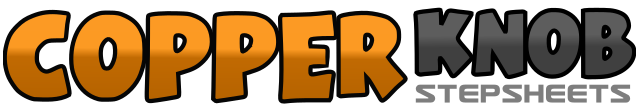 .......Count:32Wall:4Level:Beginner / Improver.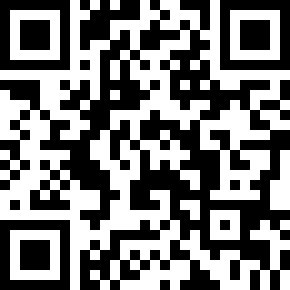 Choreographer:Séverine Fillion (FR) - April 2013Séverine Fillion (FR) - April 2013Séverine Fillion (FR) - April 2013Séverine Fillion (FR) - April 2013Séverine Fillion (FR) - April 2013.Music:Little Bit Later On - Luke Bryan : (Album: Spring break…Here to Party)Little Bit Later On - Luke Bryan : (Album: Spring break…Here to Party)Little Bit Later On - Luke Bryan : (Album: Spring break…Here to Party)Little Bit Later On - Luke Bryan : (Album: Spring break…Here to Party)Little Bit Later On - Luke Bryan : (Album: Spring break…Here to Party)........1-2Right step diagonally right fwd, left step diagonally left fwd (feet slightly appart)&3Swivel right heel inside, recover right heel to the center&4Swivel left heel inside, recover left heel to the center5-6Right step backward, left step backward next to right7&8Swivel : both heels to the right, both toes to the right, both heels to the right1-3¼ turn left stepping left fwd, ½ turn left stepping right back, ¼ turn left stepping left to left 12 :004Touch right next to left5-6Touch right toe to the right, ¼ turn right stepping right next to left 3 :007-8Touch left toe to the left, left next to right1-2Rock step right fwd, recover on left&3Right next to left, touch left heel fwd&4Clap, Clap&Recover on left next to right5-6Rock step right fwd, recover on left&7Right next to left, touch left heel fwd&8Clap, Clap&Recover on left next to right1-2Walks fwd right, left3&4Shuffle right left right fwd5-6Left step fwd, ½ turn right 9 :007&8Shuffle left right left fwd